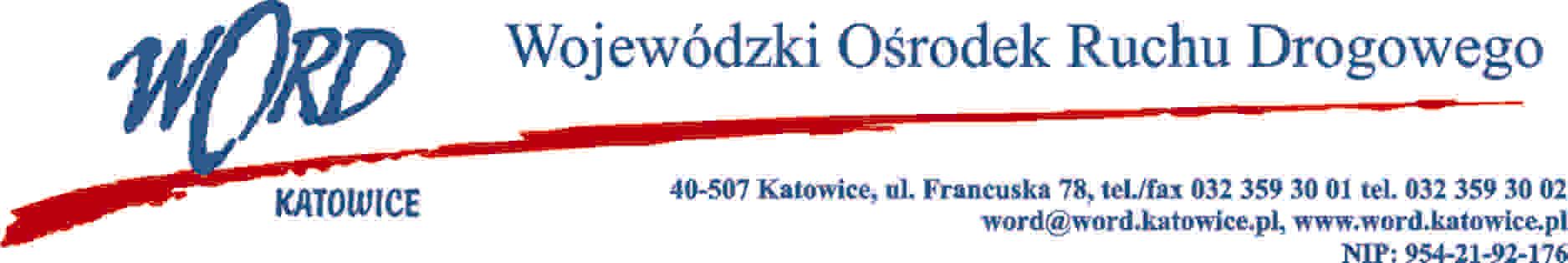 Katowice, dnia 15.09.2021 r. AT-ZP.262.8.8.2021Informacja o wyborze najkorzystniejszej oferty w Zakresie I-VII na „Dostawę energii na potrzeby Wojewódzkiego Ośrodka Ruchu Drogowego w Katowicach. Wojewódzki Ośrodek Ruchu Drogowego w Katowicach  działając zgodnie z art. 253 ust. 1 pkt. 1 ustawy z dnia 11 września 2019 r. Prawo zamówień publicznych (Dz. U. z 2021 r. poz. 1129) przekazuje następujące informacje:W zakresie I przedmiotowego zamówienia najkorzystniejszą ofertę złożyła firma: Respect Energy S.A., ul. Ludwika Rydygiera 8 01-793 Warszawa.W zakresie II przedmiotowego zamówienia najkorzystniejszą ofertę złożyła firma: RENPRO Sp. z o.o., ul. Małopolska 43, 70-515 SzczecinW zakresie III przedmiotowego zamówienia najkorzystniejszą ofertę złożyła firma: RENPRO Sp.  z  o.o., ul. Małopolska 43, 70-515 SzczecinW zakresie IV przedmiotowego zamówienia najkorzystniejszą ofertę złożyła firma: Respect Energy S.A., ul. Ludwika Rydygiera 8 01-793 WarszawaW zakresie V przedmiotowego zamówienia najkorzystniejszą ofertę złożyła firma: Respect Energy S.A., ul. Ludwika Rydygiera 8 01-793 WarszawaW zakresie VI przedmiotowego zamówienia najkorzystniejszą ofertę złożyła firma: Respect Energy S.A., ul. Ludwika Rydygiera 8 01-793 WarszawaW zakresie VII przedmiotowego zamówienia najkorzystniejszą ofertę złożyła firma: Respect Energy S.A., ul. Ludwika Rydygiera 8 01-793 WarszawaDyrektor WORDJanusz FreitagWykonawcyZAKRES IKatowiceIlość punktów1.ENERGA – OBRÓT SA Al. Grunwaldzka 47280-309 Gdańsk95,082ENTRADE Sp. z o.o., ul. Poznańska 86/88  05-850 Jawczyce91,043PGE OBRÓT Spółka Akcyjna; ul. 8 Marca 6, 35-959 Rzeszów94,084RENPRO Sp. z o.o., ul. Małopolska 43, 70-515 Szczecin99,335Respect Energy S.A., ul. Ludwika Rydygiera 8 01-793 Warszawa1006TAURON Sprzedaż Sp. z o.o. ul. Łagiewnicka 60, 30-417 Kraków 95,78WykonawcyZAKRES IIKatowiceIlość punktów1.ENERGA – OBRÓT SA Al. Grunwaldzka 47280-309 Gdańsk95,932ENTRADE Sp. z o.o., ul. Poznańska 86/88  05-850 Jawczyce91,853PGE OBRÓT Spółka Akcyjna; ul. 8 Marca 6, 35-959 Rzeszów94,924RENPRO Sp. z o.o., ul. Małopolska 43, 70-515 Szczecin1005Respect Energy S.A., ul. Ludwika Rydygiera 8 01-793 Warszawa99,896TAURON Sprzedaż Sp. z o.o. ul. Łagiewnicka 60, 30-417 Kraków 92,76WykonawcyZAKRES IIIBytom Ilość punktów1.ENERGA – OBRÓT SA Al. Grunwaldzka 47280-309 Gdańsk96,062ENTRADE Sp. z o.o., ul. Poznańska 86/88  05-850 Jawczyce91,973PGE OBRÓT Spółka Akcyjna; ul. 8 Marca 6, 35-959 Rzeszów95,044RENPRO Sp. z o.o., ul. Małopolska 43, 70-515 Szczecin1005Respect Energy S.A., ul. Ludwika Rydygiera 8 01-793 Warszawa98,186TAURON Sprzedaż Sp. z o.o. ul. Łagiewnicka 60, 30-417 Kraków 96,06WykonawcyZAKRES IVDąbrowa Górnicza Ilość punktów1.ENERGA – OBRÓT SA Al. Grunwaldzka 47280-309 Gdańsk95,192ENTRADE Sp. z o.o., ul. Poznańska 86/88  05-850 Jawczyce91,143PGE OBRÓT Spółka Akcyjna; ul. 8 Marca 6, 35-959 Rzeszów94,184RENPRO Sp. z o.o., ul. Małopolska 43, 70-515 Szczecin99,545Respect Energy S.A., ul. Ludwika Rydygiera 8 01-793 Warszawa1006TAURON Sprzedaż Sp. z o.o. ul. Łagiewnicka 60, 30-417 Kraków 95,80WykonawcyZAKRES VRybnik Ilość punktów1.ENERGA – OBRÓT SA Al. Grunwaldzka 47280-309 Gdańsk95,662ENTRADE Sp. z o.o., ul. Poznańska 86/88  05-850 Jawczyce91,593PGE OBRÓT Spółka Akcyjna; ul. 8 Marca 6, 35-959 Rzeszów94,654RENPRO Sp. z o.o., ul. Małopolska 43, 70-515 Szczecin99,525Respect Energy S.A., ul. Ludwika Rydygiera 8 01-793 Warszawa1006TAURON Sprzedaż Sp. z o.o. ul. Łagiewnicka 60, 30-417 Kraków 94,83WykonawcyZAKRES VIJastrzębie Zdrój Ilość punktów1.ENERGA – OBRÓT SA Al. Grunwaldzka 47280-309 Gdańsk96,072ENTRADE Sp. z o.o., ul. Poznańska 86/88  05-850 Jawczyce91,983PGE OBRÓT Spółka Akcyjna; ul. 8 Marca 6, 35-959 Rzeszów95,054RENPRO Sp. z o.o., ul. Małopolska 43, 70-515 Szczecin99,655Respect Energy S.A., ul. Ludwika Rydygiera 8 01-793 Warszawa1006TAURON Sprzedaż Sp. z o.o. ul. Łagiewnicka 60, 30-417 Kraków 92,89WykonawcyZAKRES VIITychyIlość punktów1.ENERGA – OBRÓT SA Al. Grunwaldzka 47280-309 Gdańsk95,712ENTRADE Sp. z o.o., ul. Poznańska 86/88  05-850 Jawczyce91,633PGE OBRÓT Spółka Akcyjna; ul. 8 Marca 6, 35-959 Rzeszów94,694RENPRO Sp. z o.o., ul. Małopolska 43, 70-515 Szczecin99,475Respect Energy S.A., ul. Ludwika Rydygiera 8 01-793 Warszawa1006TAURON Sprzedaż Sp. z o.o. ul. Łagiewnicka 60, 30-417 Kraków 93,04